Barrare con una X il servizio coinvolto:	Energia Elettrica	□	Gas	□	Entrambi	□Cognome e Nome del cliente * 		 CF/P.IVA  	Codice POD * 	(riportati sulla bolletta)/ Codice PDR *  	Codice Fornitura * 	(riportato sulla bolletta)Indirizzo di Fornitura  			  Comune	Cap	Provincia  	Telefono  	E-mail / Indirizzo  	(Indicare la casella di posta elettronica o l’indirizzo, se diverso da quello di fornitura, presso il quale ricevere risposta al presente reclamo) Lettura contatore Elettricità Fasce: A1	A2		_A3	 Lettura contatore Gas  		Data di Lettura Contatore Elettrico	Data di Lettura Contatore Gas 	Rappresentato da (facoltativo) Associazione Consumatori o UtentiFirma e TimbroMotivo della richiesta*: (Barrare con una X l’argomento del proprio reclamo)Contratti – Reclami e richieste relativi alle vicende del contratto, quali il recesso, il cambio di intestazione (perfezionamento e costi di voltura e subentro), le eventuali modifiche unilaterali laddove consentite;Morosità e sospensione – Reclami e richieste relativi alle procedure di morosità e all’eventuale riduzione di potenza, sospensione della fornitura e alla relativa riattivazione, interruzioni dell’alimentazione e cessazione amministrativa, nonché quelli sul Corrispettivo relativo a morosità pregresse (Cmor);Mercato – Reclami richieste sulle modalità di conclusione dei nuovi contratti, reclami relativi alle tempistiche dello switching e alle condizioni economiche proposte dal venditore in sede di offerta rispetto a quelle previste in contratto ed applicate; Fatturazione – Reclami e richieste relativi alla correttezza dei consumi e dei corrispettivi fatturati, all'autolettura, alla periodicità di fatturazione, inclusa la fattura di chiusura, all'effettuazione di pagamenti e rimborsi, nonchè reclami relativi alla fatturazione di importi anomali;Misura – Reclami e richieste relativi al funzionamento e alla sostituzione del misuratore (programmata o non programmata) o alla mancata effettuazione delle letture, incluso il malfunzionamento della telelettura, alle tempistiche e modalità di verifica del misuratore, alla ricostruzione dei consumi per malfunzionamento;Bonus sociale – Reclami e richieste relativi a mancate o ritardate validazione di domande da parte del distributore, tempi di erogazione, improprie cessazioni;Qualità commerciale – Reclami e richieste riguardanti il funzionamento del servizio clienti, nonché la corresponsione degli indennizzi previsti dalla regolazione per le attività di vendita e di distribuzione;Connessioni Lavori e qualità tecnica – Reclami e richieste sulle tempistiche di esecuzione delle prestazioni (connessioni, attivazioni, spostamenti), sui costi indicati nei preventivi, sulla continuità del servizio e sui valori della tensione o della pressione di fornitura, nonché attinenti alla sicurezza;Altro – Reclami e richieste riguardanti fattispecie non riconducibili alle categorie precedenti/non competenza.Descrivere qui la causa del reclamo:Data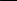 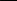 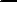 (*) campi obbligatoriFirma